Единый день здоровьяДень профилактики алкоголизма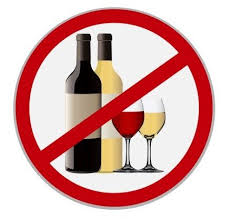 Алкоголизм – это медленно прогрессирующие заболевание, характеризующееся патологическим влечением к спиртным напиткам, развитием абстинентного (похмельного) синдрома при прекращении употребления алкоголя, а в далеко зашедших случаях – стойкими соматоневрологическими расстройствами и постепенным развитием психической деградации.С каждым годом алкоголь уносит здоровье и жизни людей, не различая их возраст, расу, род занятий и пол, под его влияние попадают все социальные группы населения.Как любая болезнь человека, алкоголизм возникает и развивается в результате сочетанного действия внешних и генетических факторов, представляя собой нарушение адаптации потребителя к социальной среде, связанное с определенными патологическими биологическими механизмами.Алкоголизм и пьянство становится глобальной проблемой общества. Которая тесно связано с проблемой охраны здоровья.Ни одна доза алкоголя какой бы она мизирной не была, не проходит для организма бесследно. Алкоголь обладает не только способностью вызывать зависимость, но действует как сильный токсический агент, оказывая патологическое влияние практически на все жизненно важные функции организма.Этапы формирования алкогольной зависимости1стадия - Начало употребления: приходится на подростковый, реже детский возраст. Реакция на первые приемы алкоголя влияет на дальнейшее поведение в этой сфере.Стадия 2 - Экспериментальное употребление: приходится на подростковый и юношеский возраст, когда подросток экспериментирует, обычно в компании сверстников, с различными алкогольными напитками с целью достижения наиболее приятного эффекта. Формы употребления еще не сформированы.Стадия 3 - Социальное употребление: употребление происходит в определенных группах и по определенным, принятым в данной культуре, социальным поводам. Сформированы предпочтения и формы употребления, вполне осознаются его негативные и позитивные последствия. Значительное большинство потребителей останавливаются на этом этапе, однако в части случаев происходит переход на следующую стадию.Стадия 4 - Привычное употребление: представляет собой шаг по направлению к зависимости. Употребление становится заметно более частым, подыскивается компания со сходными интересами, появляются признаки психологической зависимости и толерантности. Возникают первые проблемы, связанные с потреблением алкоголя, которые становятся все более очевидными для семьи и окружения потребителя. Возможны как переход на следующий этап, так и стабилизация на этой стадии или полное прекращение потребления.Стадия 5 - Чрезмерное употребление (злоупотребление): возникают явные проблемы в разных сферах, вызванные потреблением алкоголя - семейные конфликты, финансовые затруднения, конфликты с законом, проблемы с соматическим здоровьем и т.д. Толерантность повышена. В дальнейшем у части потребителей формируется зависимость, однако, в значительном количестве случаев, потребители способны самостоятельно или после медицинского вмешательства вернуться к стадии 3 - перейти к уровню потребления алкоголя, которое не влечет за собой каких-либо проблем. Стабилизация на этой стадии происходит редко.Стадия 6 - Зависимость (аддикция): на этой стадии у потребителя выявляются признаки - диагностические критерии синдрома зависимости. Потребитель не способен видеть связь между приемом алкоголя и возникающими, вследствие этого приема, многочисленными проблемами. Симптоматика зависимости нарастает и утяжеляется.ОБРАТИТЕ ВНИМАНИЕ!По данным ВОЗ в мире алкогольной зависимостью страдают около 140 миллионов человек. Ежегодно алкоголь отнимает жизни более 3 млн. человек.Средняя продолжительность жизни людей, страдающих алкоголизмом, не превышает 50-ти лет. Это на 15-20 лет меньше, чем в среднем живут люди, у которых нет проблем с алкоголем.Следствием употребления алкоголя становится каждое второе преступление на планете. Алкоголь - наиболее частая причина разводов, сиротства и беспризорности.Алкоголь – одно из самых опасных изобретений человечества, причина болезни, от которой погибает больше людей, чем от СПИДа и туберкулеза вместе взятых.К СВЕДЕНИЮ В республике Беларусь по данным  STEPS-исследования 5,7% населения воздерживаются от алкоголя в течение жизни;Частота потребления алкоголя была выше у мужчин (3,9 раза в месяц), чем у женщин (2,1 раза в месяц);в течении последних 12 месяцев алкоголь употребили хотя бы раз 83,2% городских и 80,6 сельских жителей;частота потребления алкоголя выше у мужчин (3,9 раза в месяц), чем у женщин (2,1 раза в месяц).